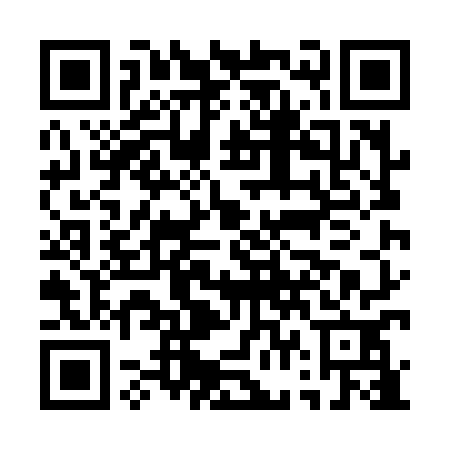 Prayer times for Villa Dolores, ArgentinaWed 1 May 2024 - Fri 31 May 2024High Latitude Method: NonePrayer Calculation Method: Muslim World LeagueAsar Calculation Method: ShafiPrayer times provided by https://www.salahtimes.comDateDayFajrSunriseDhuhrAsrMaghribIsha1Wed6:307:531:184:206:428:002Thu6:317:541:184:196:418:003Fri6:317:541:184:196:407:594Sat6:327:551:174:186:407:585Sun6:327:561:174:176:397:576Mon6:337:561:174:176:387:577Tue6:337:571:174:166:377:568Wed6:347:581:174:156:367:559Thu6:357:581:174:156:367:5510Fri6:357:591:174:146:357:5411Sat6:368:001:174:136:347:5312Sun6:368:001:174:136:337:5313Mon6:378:011:174:126:337:5214Tue6:378:021:174:126:327:5215Wed6:388:031:174:116:317:5116Thu6:388:031:174:116:317:5117Fri6:398:041:174:106:307:5018Sat6:408:051:174:106:307:5019Sun6:408:051:174:096:297:4920Mon6:418:061:174:096:297:4921Tue6:418:061:174:096:287:4922Wed6:428:071:174:086:287:4823Thu6:428:081:184:086:277:4824Fri6:438:081:184:076:277:4825Sat6:438:091:184:076:267:4726Sun6:448:101:184:076:267:4727Mon6:448:101:184:076:267:4728Tue6:458:111:184:066:257:4629Wed6:458:111:184:066:257:4630Thu6:468:121:184:066:257:4631Fri6:468:131:194:066:247:46